              Informatie avonden 2024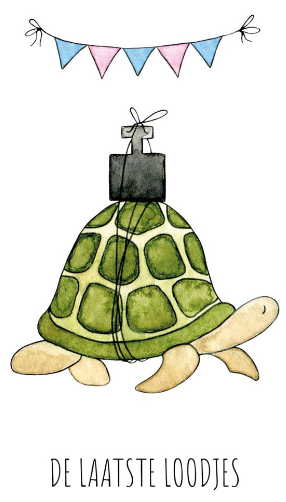 